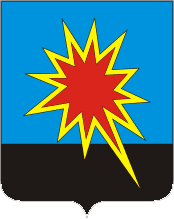 КЕМЕРОВСКАЯ ОБЛАСТЬКАЛТАНСКИЙ ГОРОДСКОЙ ОКРУГАДМИНИСТРАЦИЯ КАЛТАНСКОГО ГОРОДСКОГО  ОКРУГАПОСТАНОВЛЕНИЕОт 20.09.2018 г.         № 177 -пО внесении изменений в постановление администрации Калтанского городского округа от 31.10.2016 г. № 247-п «Об утверждении административного регламента предоставления муниципальной услуги «Зачисление на социальное обслуживание несовершеннолетних, семей с несовершеннолетними детьми, беременных женщин в МКУ ЦСПСД»В целях приведения постановления администрации Калтанского городского округа от 31.10.2016 г. № 247-п «Об утверждении административного регламента предоставления муниципальной услуги «Зачисление на социальное обслуживание несовершеннолетних, семей с несовершеннолетними детьми, беременных женщин в МКУ ЦСПСД» в соответствие с Федеральным законом от 01.12.2014 № 419-ФЗ «О внесении изменений в отдельные законодательные акты Российской Федерации по вопросам социальной защиты инвалидов в связи с ратификацией Конвенции о правах инвалидов»: 1. Внести в постановление администрации Калтанского городского округа от 31.10.2016 г. № 247-п «Об утверждении административного регламента предоставления муниципальной услуги «Зачисление на социальное обслуживание несовершеннолетних, семей с несовершеннолетними детьми, беременных женщин в МКУ ЦСПСД»  следующие изменения:в Административном регламенте предоставления муниципальной услуги «Зачисление на социальное обслуживание несовершеннолетних, семей с несовершеннолетними детьми, беременных женщин в МКУ ЦСПСД»:в разделе «II. Стандарт предоставления муниципальной услуги»:подраздел «Требования к помещениям, в которых предоставляется муниципальная услуга  к месту ожидания и приема заявителей, размещению и оформлению визуальной, текстовой и мультимедийной информации о порядке предоставления муниципальной услуги» изложить в следующей редакции:«Требования к помещениям, в которых предоставляется муниципальная услуга, к залу ожидания, местам для заполнения запросов о предоставлении муниципальной услуги, информационным стендам с образцами заполнения и перечнем документов, необходимых для предоставления муниципальной услуги, в том числе к обеспечению доступности для инвалидов указанных объектов в соответствии с законодательством Российской Федерации о социальной защите инвалидовПомещения для предоставления муниципальной услуги размещаются преимущественно на нижних этажах зданий.Помещения оборудуются пандусами, пассажирскими лифтами или подъемными платформами для обеспечения доступа инвалидов на креслах-колясках на этажи выше или ниже этажа основного входа в здание (первого этажа), санитарно-техническими помещениями (доступными для инвалидов), расширенными проходами, позволяющими обеспечить беспрепятственный доступ заявителей, включая заявителей, использующих кресла-коляски.В помещениях предоставления муниципальной услуги расположение интерьера, подбор и расстановка приборов и устройств, технологического и иного оборудования должно соответствовать пределам, установленным для зоны досягаемости заявителей, находящихся в креслах-колясках.При невозможности создание в МКУ ЦСПСД условий для его полного приспособления с учетом потребностей инвалидов, МКУ ЦСПСД проводятся мероприятия по обеспечению беспрепятственного доступа маломобильных граждан к объекту с учетом разумного приспособления.Для приема граждан, обратившихся за получением муниципальной услуги, выделяются отдельные помещения, снабженные соответствующими указателями. Рабочее место специалистов МКУ ЦСПСД оснащается настенной вывеской или настольной табличкой с указанием фамилии, имени, отчества и должности. Указатели должны быть четкими, заметными и понятными, с дублированием необходимой для инвалидов звуковой либо зрительной информации, или предоставлением текстовой и графической информации, знаками, выполненными рельефно-точечным шрифтом Брайля.Места для заполнения документов оборудуются стульями, столами, обеспечиваются бланками заявлений, раздаточными информационными материалами, письменными принадлежностями.Специалисты МКУ ЦСПСД при необходимости оказывают инвалидам помощь, необходимую для получения в доступной для них форме информации о правилах предоставления услуги, в том числе об оформлении необходимых для получения услуги документов, о совершении ими других необходимых для получения услуги действий.На информационных стендах размещаются сведения о графике (режиме) работы МКУ ЦСПСД, информация о порядке и условиях предоставления муниципальной услуги, образцы заполнения заявлений и перечень документов, необходимых для предоставления муниципальной услуги.Места ожидания предоставления муниципальной услуги оборудуются стульями, кресельными секциями или скамьями. В местах ожидания предоставления муниципальной услуги предусматриваются доступные места общественного пользования (туалеты).Места предоставления муниципальной услуги оборудуются средствами пожаротушения и оповещения о возникновении чрезвычайной ситуации. На видном месте размещаются схемы размещения средств пожаротушения и путей эвакуации посетителей и работников МКУ ЦСПСД.На парковке автотранспортных средств, расположенной на территории, прилегающей к местонахождению МКУ ЦСПСД выделяется не менее 10 процентов мест (но не менее одного места) для парковки специальных автотранспортных средств инвалидов.В МКУ ЦСПСД обеспечивается:допуск на объект сурдопереводчика, тифлосурдопереводчика;сопровождение инвалидов, имеющих стойкие нарушения функции зрения и самостоятельного передвижения, по территории МКУ ЦСПСД;допуск собаки-проводника при наличии документа, подтверждающего ее специальное обучение, выданного по форме и в порядке, установленных федеральным органом исполнительной власти, осуществляющим функции по выработке и реализации государственной политики и нормативно-правовому регулированию в сфере социальной защиты населения.».2. Отделу организационной и кадровой работы обеспечить размещение постановления на официальном сайте администрации Калтанского городского округа (Верещагина Т.А.), МАУ «Пресс-Центр г. Калтан» (Беспальчук В.Н.) опубликовать постановление в газете «Калтанский вестник».3. Настоящее постановление вступает в законную силу с даты официального опубликования.4. Контроль исполнения настоящего постановления возложить на заместителя главы Калтанского городского округа по социальным вопросам А.Б. Клюеву.Глава Калтанского  городского округа                                                                    И.Ф. Голдинов